«Кинезиология» как инновационный метод в работе с детьми в речевом развитии дошкольниковВажнейшей проблемой дошкольного детства на современном этапе является увеличение количества детей с речевой патологией. Всё более востребованным становится поиск эффективных психолого-педагогических методов и приемов работы, направленных на развитие дошкольника с учетом его индивидуальных потребностей и возможностей. Особого внимания требует к себе решение проблемы развития детей с ограниченными возможностями здоровья.Доказано, что уровень развития детской речи находится в прямой зависимости от степени сформированности тонких движений пальцев рук. Чемактивнее и точнее движения пальцев у маленького ребенка, тем быстрее он начинает говорить. Кроме того игры с пальчиками создают благоприятный эмоциональный фон, развивают у ребенка умение подражать взрослому. Пальчиковые игры способствуют развитию памяти ребенка, так как он учиться запоминать определенные положения рук и последовательность движений, у малыша развивается воображение и фантазия, кисти рук и пальцы приобретают силу, хорошую подвижность и гибкость, а это в дальнейшем облегчит овладение навыком письмаВ исследованиях ученых Института физиологии детей и подростков М.М. Кольцовой, Е.И. Исениной отмечена связь интеллектуального и речевого развития ребенка со степенью сформированности у него пальцевой моторики. Оценив, какое положительное воздействие оказывает кинезиологические упражнения на развитие ребёнка, их стали применять в психологии и в логопедической практике, в качестве коррекции недостатков речевого развития у детей.Название“кинезиология”происходитотгреческогослова“кинезис”(kinesis),чтоозначает“движение”.Греческое же происхождение имеет и слово “логос”(logos),котороеобычнопереводяткак“наука”.Таким образом, кинезиология—научная и практическая дисциплина, изучающая мышечное движение вовсехегопроявлениях.Кинезиологические упражнения – это комплекс движений, позволяющий активизировать межполушарное взаимодействие. Современные кинезиологические методики направлены на активизацию различных отделов коры больших полушарий, что позволяет развивать способности ребенка или корректировать проблемы в различных областях психики. Поэтому коррекционная, развивающая и формирующая работа должна быть направлена «снизу вверх» от движения к мышлению, а не наоборот.Кинезиология относится к здоровьесберегающей технологии. Данная методика позволяет выявить скрытые способности ребенка, расширить возможные границы головного мозга. Многие упражнения направлены на развитие физических и психофизиологических качеств, на сохранение здоровья и профилактику отклонений их развития.Они развивают тело, повышают стрессоустойчивость организма, синхронизируют работу полушарий, улучшают зрительно-моторную координацию, формируют пространственную ориентировку, совершенствуют регулирующую и координирующую роль нервной системы. Упражнения дают немедленный и кумулятивный эффект.Для результативности коррекционно-развивающей работы необходимо соблюдение следующих условий:Кинезиологическая гимнастика проводятся утром, длительностью 5-15мин.;Упражнения выполняются в доброжелательной обстановке;Кинезиологическая гимнастика проводится систематично, безпропусков;От детей требуется точное выполнение движений иприемов;Упражнения проводятся по специальным комплексам, длительностью 2недели.Кинезиология относится к здоровьесберегающей технологии. Данная методика позволяет выявить скрытые способности ребенка, расширить возможные границы головного мозга. Многие упражнения направлены на развитие физических и психофизиологических качеств, на сохранение здоровья и профилактику отклонений их развития.Они развивают тело, повышают стрессоустойчивость организма, синхронизируют работу полушарий, улучшают зрительно-моторную координацию, формируют пространственную ориентировку, совершенствуют регулирующую и координирующую роль нервной системы. Упражнения дают немедленный и кумулятивный эффект.Для результативности коррекционно-развивающей работы необходимо соблюдение следующих условий:Кинезиологическая гимнастика проводятся утром, длительностью 5-15мин.;Упражнения выполняются в доброжелательной обстановке;Кинезиологическая гимнастика проводится систематично, безпропусков;От детей требуется точное выполнение движений иприемов;Упражнения проводятся по специальным комплексам, длительностью 2недели.Сейчас немного поподробнее хочу остановиться на кинезиологических упражнениях, способствующих развитию мелкой моторики. В результате чего улучшается межполушарное взаимодействие, стимулируется работа головного мозга, развивается речь, активизируется словарь, развивается воображение, мышление.Кинезиологическое упражнение «Лягушка» (Поочередно одна рука сжимается вкулак, а другая–ладонью на столе) Речевоесопровождение:Лягушка хочет в пруд, Лягушке скучно тут, А пруд зарос травой, Зеленой и густой.Кинезиологическое упражнение «Здравствуй» (Пальцами правой руки по очереди «здороваться» с пальцами левой руки, похлопывая друг друга кончиками)Речевое сопровождение: Здравствуй, солнце золотое! Здравствуй, небо голубое! Здравствуй, вольный ветерок, Здравствуй, маленький дубок! Мы живем в одном краю — Всех я вас приветствую!Кинезиологическое упражнение «Ухо – нос» (Левой рукой возьмитесь за кончик носа, а правой рукой — за противоположное ухо.Одновременно отпустите ухо и нос, поменяйте положение рук «с точностью до наоборот»)Речевое сопровождение:Селананосмне,направоеухо– Лезет назойливо черная муха. Сновананос,ноналевоеухо-Кыш, улетай от меня, Цокотуха!Подводя итог, следует отметить, что регулярное выполнение комплексов упражнений кинезиологической гимнастики , способствует активизации межполушарного взаимодействия, синхронизации работы полушарий. Оказывают положительное влияние на коррекцию обучения, развитие интеллекта и улучшает состояние физического здоровья и социальной адаптации детей, снижает утомляемость, повышает способность к произвольному контролю, а в свою очередь и способствует коррекции недостатков речевого развития дошкольников с общим недоразвитием речи.Спасибо за внимание!Психолог: Ховалко Г.П.	10(02)2018	СөйлемніңтұрлаусызмүшелеріСəдібекҚарашаш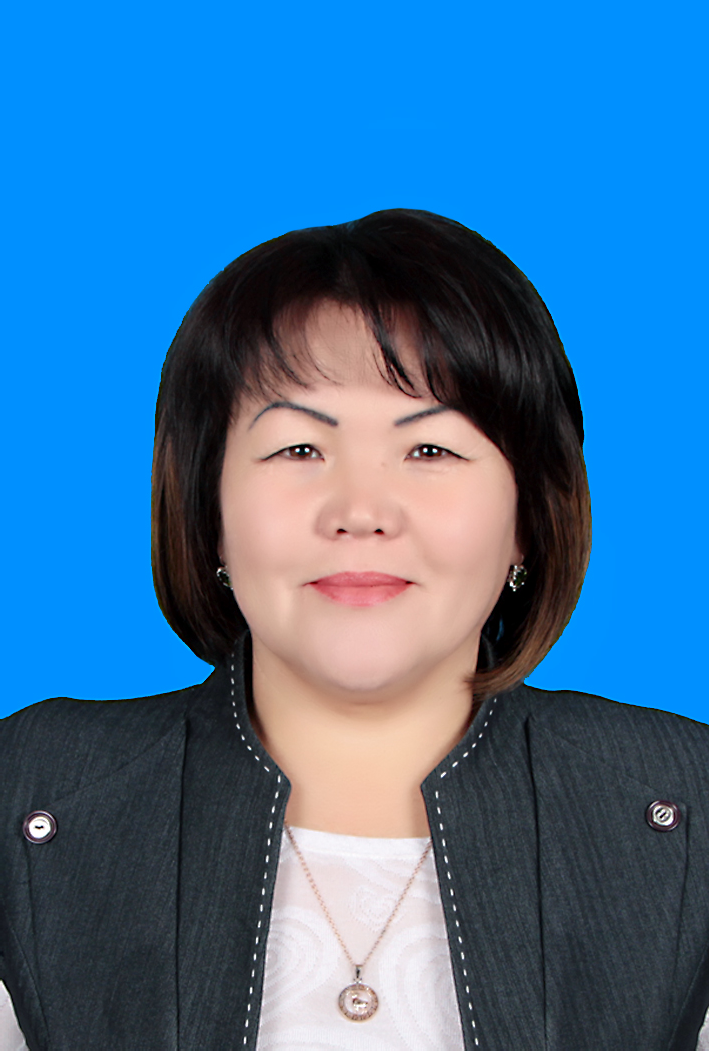 